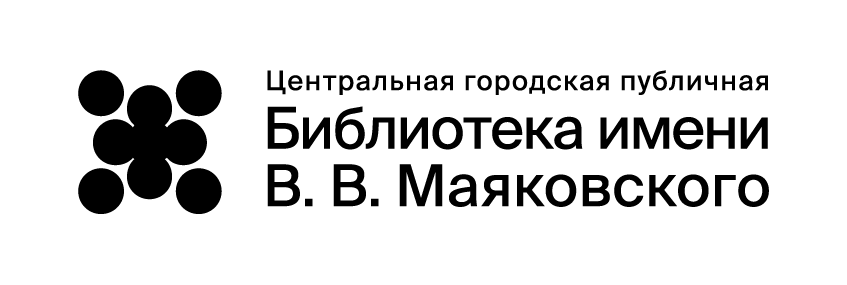 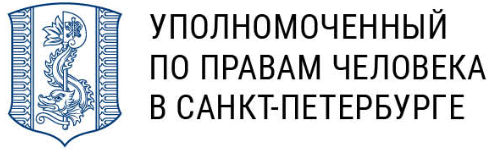 День социально-правовой информации для граждан старшего поколения«Ваши права – вопросы и ответы»Информационное письмо от 14 октября 2023 г.Уважаемые коллеги!9 ноября 2023 года  Центральная городская публичная библиотека им. В. В. Маяковского совместно с Уполномоченным по правам человека в Санкт-Петербурге организует День социально-правовой информации для граждан старшего поколения «Ваши права – вопросы и ответы». День социально-правовой информации «Ваши права – вопросы и ответы» пройдет в формате индивидуальных консультаций 9 ноября с 14.00 до 19.00 в Центральной городской публичной библиотеке им. В. В. Маяковского по адресу: набережная реки Фонтанки, д. 44. Специалисты государственных организаций и юристы будут консультировать по вопросам мер социальной поддержки инвалидов, ветеранов, пенсионеров; оказания медицинских услуг учреждениями здравоохранения; признания граждан инвалидами; получения льготного лекарственного обеспечения, высокотехнологичной медицинской помощи; санаторно-курортного лечения, обеспечения техническими средствами реабилитации; наследования; защиты прав потребителей; жилищным и имущественным вопросам.Посетители мероприятия смогут получить информацию о пенсиях и социальных выплатах; о налогообложении пенсионеров и налоговых льготах по имущественным налогам; о заключении от имени Санкт-Петербурга договоров пожизненной ренты с пожилыми гражданами; о плате за жилье и коммунальные услуги; о порядке обращения взысканий на пенсии и социальные выплаты в рамках исполнительного производства; о социальном обслуживании в Санкт-Петербурге.На мероприятии будут бесплатно консультировать специалисты аппарата Уполномоченного по правам человека в Санкт-Петербурге, нотариусы, юристы Международной коллегии адвокатов «Санкт-Петербург» и «Санкт-Петербургской Адвокатской коллегии Нарышкиных».ЦГПБ им. В. В. Маяковского и Уполномоченный по правам человека в Санкт-Петербурге просят администрации муниципальных образований Санкт-Петербурга принять участие в информировании граждан старшего поколения о мероприятии: анонсировать информацию о Дне социально-правовой информации «Ваши права – вопросы и ответы» в муниципальной газете района;анонсировать информацию о Дне социально-правовой информации «Ваши права – вопросы и ответы» на сайтах и на страницах муниципальных образований в социальных сетях;разместить объявление о Дне социально-правовой информации «Ваши права – вопросы и ответы» на информационных стендах округа.Направляем вам:пресс-релиз о Дне социально-правовой информации «Ваши права – вопросы и ответы»; список организаций - участников Дня социально-правовой информации;цветной вариант рекламы Дня социально-правовой информации.Просьба обратить внимание на необходимость указать время проведения мероприятия.Информация о Дне социально-правовой информации на сайте ЦГПБ им. В. В. Маяковского - https://pl.spb.ru/news/?ELEMENT_ID=58976 
КОНТАКТНАЯ ИНФОРМАЦИЯ:Соловьева Зинаида Ивановна, зав. сектором Центра деловой и социально-правовой информации СПб ГБУК
«ЦГПБ им. В. В. Маяковского» – тел. (812) 246-64-54, E-mail: pravo@cgpb.ru, mplblic@mail.ru